AIDS Service Foundation of Greater Kansas City Community Education Grants Program Application Form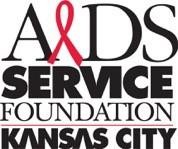 The mission of the AIDS Service Foundation of Greater Kansas City is to raise money to support the Kansas City metropolitan HIV/AIDS community while raising awareness about HIV. The mission will be accomplished by:Assisting Kansas City organizations including Hope Care Center, KC Care Health Center, and SAVE, Inc. Awarding grants to not-for-profit organizations that support the specialized needs of the diverse communities impacted by HIV/AIDS by promoting awareness, education, and prevention. Name of Organization: 	Organization Address:  	City:  	State:  	Zip code:  	Organization website:  	Executive Director / Paid Head of Staff	Primary Contact, if differentName:	Name:Title:	Title:Phone: Email:Phone: Email:Your organization is (select one):☐ Nonprofit organization with 501(c)(3) status ☐ Public school	  ☐ Faith-based organization	    ☐ Other, specify:Project Title: Project Description (50 words or less):Population(s) the project will target: 	Number of people estimated to be impacted by project: Dollar amount requested:Proposal submission checklistThe following documents are required for a complete submission:Completed application formProject narrative which should include:Project overviewDemonstration of needProject goals and objectivesOrganizational partners and their roles/responsibilitiesHow the project aligns with the educational mission of the AIDS Service FoundationOptional (organization’s mission and history)Detailed timeline of implementation and evaluation processCopy of the current IRS determination letter indicating 501(c)(3) tax exempt statusFinancial information including:Project line-item budgetOrganization’s current balance sheetOrganization’s most recent 990Authorized SignatureI certify that the information contained in this application is true and accurate. I understand that funds I receive from the AIDS Service Foundation of Greater Kansas City which were provided based upon misrepresentations or falsehoods are subject to either return or forfeiture, or other legal remedy as provided under law. I also pledge that all funds will be used only for the purposes stated in the grant proposal. Lastly, I attest that the organization described above is not involved in any pending court action, fine, penalty, or judgment.Signature – Executive Director / Paid Head       of Staff    	 Date:    	